Notes Chapter 10 Cell Growth and Division:	                         Name: ______________ Cell Size Limitations--- ___________________________________________________________ Diffusion---- ______  &  _________ over  ________  distances,  it is __________  &  ______________ as the ____________  becomes ______________.DNA Content--- most ______ contain  only ____  nucleus.   Bigger _________ require more _______  to run things.Surface area-to-volume ratio ----  as cell’s size ______________, its ______________ increases much __________ than its ___________   ______. The Role of Chromosomes: _______________  ---- dark-staining ___________ that contain _____________  material.________________----  are strands of ________  wrapped around __________ molecules._____---- is actively involved in making _____ and in _____________ itself.LABEL this Diagram: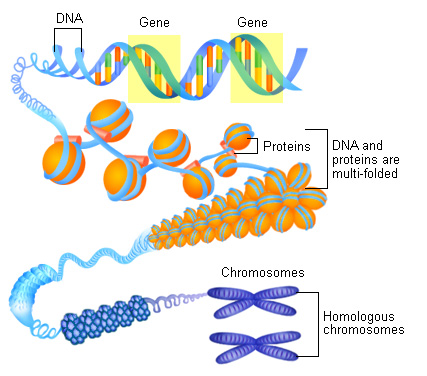  The Cell Cycle---- ___________  is a _________ that __________ nuclear material ___________ between ____  _____________  cells. ___________ --- normal cell ___________  take place.  ____________/_________ are copied.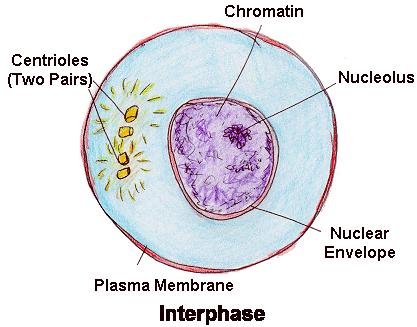 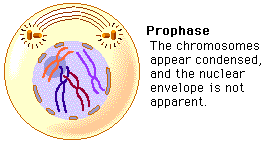 ____________---- Chromatin becomes ________________.  Nuclear ___________ & _____________ disappear.  ___________  ____________ form.______________---____________ attach to spindle fibers and _____________  ____ in the ___________.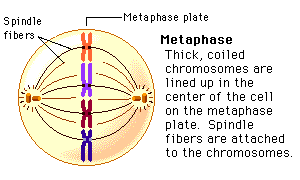 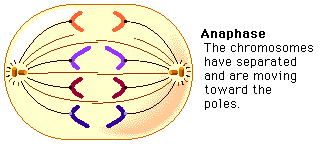 _____________---- Sister ____________ (paired chromosomes) separate and _________ to ___________  _________ of the cell._____________---- ________________ uncoil; spindle fibers _____________  _________; the _______________ & _____________ membrane reappears.  _____________ membrane & ______________  divides(_______________  ).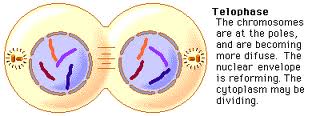  Mitosis  is a ____________ that ________________  genetic ________________.  Resulting in a ________________ of ___  new __________ with the __________ number of chromosomes as the ________________  cell.